geo.1september.ru/article.php?ID...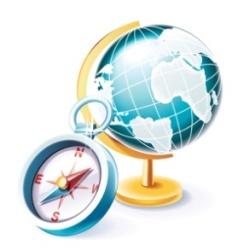 http://www.klimadiagramme.de/ http://www.geo-site.ru/index.php/component/content/frontpage/frontpage.html?start=5 блог учителя географии Горловской ОШ I-IIст.№62 Сытниковой И.В.https://geo1577.blogspot.com/p/blog-page_92.htmlhttp://www.litle-geography.ru  География для школьниковhttp://interneturok.ru/ru/school/geografy.интернет урокиhttp://www.alleng.ru/edu/geogr1.htm.Образовательные ресурсы.http://vokrugsveta.com/index.php "Вокруг света" Журнал виртуальных путешествийhttp://www.zdb.ru  Фонд «Земля далёкая и близкая»http://www.best-geo.narod.ru  География на 5+ http://geography.kz  Сайт «География»http://www.geofun.ru  Занимательная география (Необычные места нашей планеты)http://www.garshin.ru/travel/geography.html  География на сайте Игоря Гаршина. История географических открытий.http://earth06.narod.ru  Занимательная география. Любопытные цифры и факты http://geoo.ucoz.kz/publ/1  Занимательная география на сайте учителя географии Попко Татьяныhttp://claw.ru/a-dino/main.html  Энциклопедия планетыhttp://mindhobby.com/geografia  Занимательная география http://naturewonders.chat.ru Чудеса природы. Атлас.http://moikompas.ru/tags/strany Детям о странах мираhttp://moikompas.ru/tags/tradicii Традиции народов мираТесты    5 классЛитосфераЗемля планета Солнечной системыГорные породы ГорыРазвитие географических знаний о ЗемлеЗемля – планета Солнечной системыВоздушная оболочка ЗемлиВодная оболочка Земли. Воды сушиМировой океанРельефПогода и климатОриентированиеЛитосфераГеографическая картаЧеловечество на ЗемлеЧеловек и атмосфераКлиматАвстралия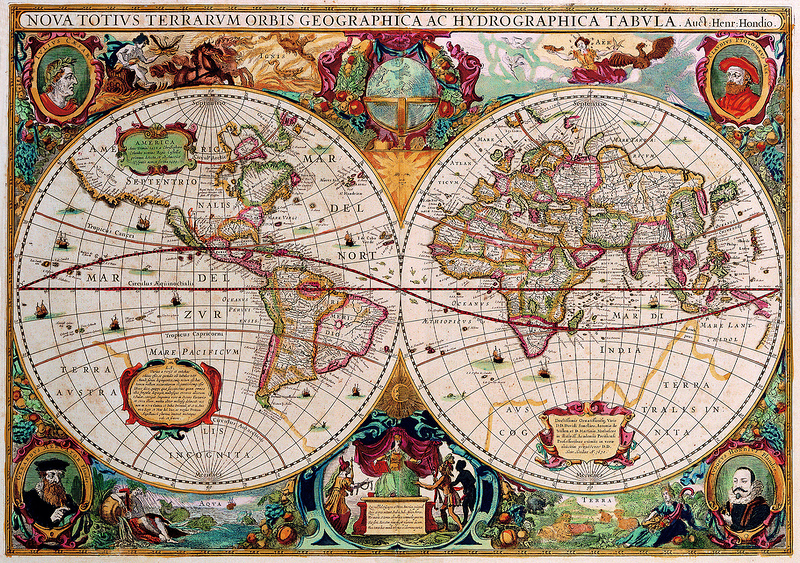 200 stran.ru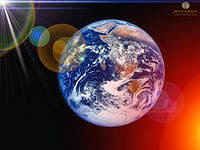 Планета Земля - сайт о тайнах нашей Вселенной, Галактики и планеты Земля. Даны основные характеристики оболочек Земли.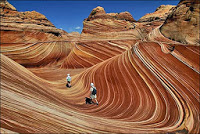 Удивительные места планеты- Кремль и Новодевичий монастырь в Москве, Долина монументов в США, Мыс Доброй Надежды в Африке, подкова реки Колорадо в Северной Америке, водопад Игуассу в Южной Америке и многие другие красоты нашей Земли в виде объёмных фотографий.
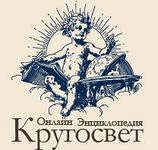 Энциклопедия "Кругосвет" – более 215000 статей по географии, истории, искусству и другим наукам.
1001 чудо света - Коллекция чудес, принадлежащих всему человечеству. Среди ее экспонатов - не только объекты, входящие в многочисленные списки и рейтинги, но и прежде всего - это собрание творений человеческого гения, удивительных природных загадок.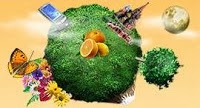 ТренажерыМатерики Африка http://guzvenag.ucoz.ru/trafrica.swf Евразия http://guzvenag.ucoz.ru/trevras.swfЮжная Америка http://guzvenag.ucoz.ru/Amerika.swf Северная Америка http://guzvenag.ucoz.ru/sevamerika.swfСтраны Страны Европы http://guzvenag.ucoz.ru/Evropa.swfСтраны Африки http://guzvenag.ucoz.ru/afrika.swf Страны Латинской Америки http://guzvenag.ucoz.ru/LatAmerika.swf Мир под названием «Земля»Крупные равнины мира http://guzvenag.ucoz.ru/ravninmira.swf Границы морей http://guzvenag.ucoz.ru/granizamora.swf Геохронологическая таблица http://guzvenag.ucoz.ru/geonablza.swf Моря трех океанов http://guzvenag.ucoz.ru/Moria3okeanov.swf Лидеры мировой экономики http://guzvenag.ucoz.ru/Lideri.swf Границы океанов http://guzvenag.ucoz.ru/granizaokeanov.swf Географические рекорды(нажм.правую кнопку мыши и "воспроизвести",чтобы просмотреть эту анимацию) http://guzvenag.ucoz.ru/animaziarekorda.swf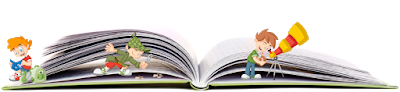 Панорамы и 3D виртуальные туры самых красивых мест мира
Амстердам, Голландия   •   Тайланд, Бангок, Тайланд   •   Башня Федерации, Россия   •   Halong Bay, Вьетнам   •   Пирамиды, Египет   •   Лас Вегас, Невада, США, США   •   Manhattan, США   •   Лос-Анджелес, США   •   Лас Вегас, США   •   Раменки, Москва, Россия   •Водопад Виктория, Замбия   •   Водопады Игуасу, Бразилия   •   Гавайи, остров Оаху, США   •   Гонконг, Китай   •   Фюссен, замки Нойшванштайн и Хоэншвангау, Германия   •   Гранд Каньон, США   •   Национальный парк Двенадцать Апостолов, Австралия   •  Карибы, Доминиканская республика   •   Дубаи, ОАЭ, ОАЭ   •   Дубаи, ОАЭ   •   Замок Нойшванштайн, Германия   •   Neuschwanstein Castle, Германия   •   Водопады, Исландия   •   Истуканы острова Пасхи, Чили   •   Каньон Брайс, США   •   Кейптаун, ЮАР   •   Куала Лумпур, Малазия   •   Майами, Флорида, США   •   Мальдивские острова, Мальдивы   •   Manhattan, New York, США   •   Machu-Picchu, Перу   •   Минарет Калян, Узбекистан   •   Моераки Боулдерс, Новая Зеландия   •   Москва Сити, Россия   •   Москва, Северо-Запад, Россия   •   Москва, Кремль, Болотная площадь, Россия   •   Россия, Москва, Россия   •   Москва, Воробьёвы горы, Россия   •   Россия, Москва, Кремль, Россия   •   Мост Золотые Ворота, США   •   Храмы Багана, Бирма   •   Западные Фьорды, Новая Зеландия   •  Новодевичий монастырь, Россия   •   Новоиерусалимский монастырь, Россия   •   Manhattan, New York, США   •   Нью-Йорк, отель Millennium UN Plaza, США   •   Нью-Йорк, отель Millennium UN Plaza, США   •   Нью-Йорк, Манхеттен, США   •   Озеро Моно, Калифорния, США   •   Озеро Пауэлл, США   •   Отель Millennium UN Plaza, Нью-Йорк, США   •   Непал, Непал   •   Pisa, Tuscany, Италия   •  Мальдивские острова, Мальдивы   •   Мальдивские острова, Мальдивы   •   Гусиные шейки, Юта, США   •   Вулкан Гримсвотн, Исландия   •   Рио-де-Жанейро, Бразилия   •   Пальпа, Перу   •   Геоглифы Наска, Перу   •   Водопад Анхель, Венесуэла   •   Мост "Золотые Ворота", Сан-Франциско, США   •   Исторический центр Санкт-Петербурга, Россия, Россия   •   Свято-Троицкая Сергиева Лавра, Россия   •   Сидней, Австралия   •   Слияние рек Сан-Хуан и Колорадо, США   •   Статуя Свободы, Нью-Йорк, США   •   Москва, Москва Сити, Россия   •   Тадж-Махал, Индия   •   Буэнос-Айрес, Аргентина   •   Торонто, Канада   •   Москва, Тверской бульвар, Россия   •   Церковь Покрова на Нерли, РоссияФильмы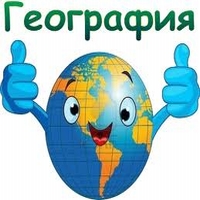 Размеры Вселенной – фильм ВВС Зарождение Солнечной системы – фильм DiscoveryПутешествие по планетам. Венера и Меркурий – фильм National geographicДальние планеты Солнечной системы - фильмОбразование и гибель звезд – фильмБлижайшая к земле звезда – Солнце. Что известно о Солнце? Научный фильм  о Солнце.Что будет, если Солнце погибнет – видеофрагментПрограмма "Селестия"Фильм "Вулканы Камчатки" смотри здесь Фильм  мастера научно-популярного кино П.В. Клушанцева о физических свойствах вещества, где просто и понятно излагаются сложные явленияФильм ВВС "Африка. Самые опасные животные мира" Часть 1 . Часть 2. Жизнь и природа тундры - фильмСайт об Африканской саваннеДобыча нерудных полезных ископаемых на территории России – видеофрагмент Добыча каменного угля - видеофрагмент Добыча и обработка руд черных и цветных металлов – видеофрагмент Видеофильм "Арктика" из цикла "Россия от края до края"Природное Наследие России. Видеоматериал Гринпис Флеш-анимацииусловные топографические знаки 447.06 КБ uslovnye_znaki_plana_1421129867_48784.swfгеографические координаты 3.64 МБ shirota_trenazher_1421130044_48784.swf21.35 МБ flesh_animacii_7_klass_1_chast_-_Ashanina_Olga_Valerevna_1424622425_48784.zip13.83 МБ flesh_animacii_7_klass_chast2_-_Ashanina_Olga_Valerevna_1424622773_48784.zip18.31 МБ flesh_animacii_po_fizicheskoy_geografii_-_Ashanina_Olga_Valerevna_1424622925_48784.zip24.11 МБ flesh_animacii_10_klass_-_Ashanina_Olga_Valerevna_1424623162_48784.zip20.34 МБ fleshanimacii_dlya_8_klassa_-_Ashanina_Olga_Valerevna_1424623287_48784.zip22.29 МБ flesh_animacii_dlya_9_klassa_-_Ashanina_Olga_Valerevna_1424623615_48784.zipУпражнения онлайнВидеоколлекция (география) 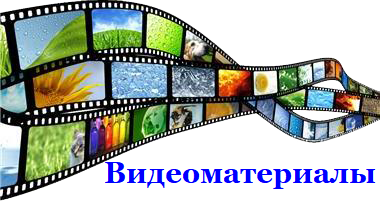 Австралия.Азорские острова. На вулканическом архипелаге.Амстердам. Город свободы.Англия и Уэльс. Андалузия.Аргeнтина.Багамские острова. Коралловая гавань. Бали. Остров тысячи храмов. Ботсвана. В сердце Африки.Брaзилия.Бразилия.Бретань. Необыкновенные постройки и живописные побережья. Вeнeция. Вена. Венгрия. Верона и озеро Гарда. Очарование Италии. Восточная Кaнaдa.Вьeтнaм.Гавайские острова. В сердце Тихого океана. Германия. Острова Балтийского моря, сформированные ледниками. Голландия. Край, отвоеванный у моря. Грeчеcкие острoва.Гранд-Каньон Колорадо. Удивительное творение природы. Греция. Доминиканская Республика. Египет. Западная Канада. Йемен. Из сказки Тысячи и одной ночи. Изрaиль. Индия. Страна множества богов.Иордания. Королевство на реке Иордан. Ирландия. Вечнозеленый остров.  Исландия. Страна ледников и вулканов. Испания. Кeния.Калифорния. На берегу Тихого океана. Канарские острова. Край вечной весны. Карибские острова. Аруба, Бонайре, Кюрасао. Киклады.Китай. Корсика. Родина Наполеона Бонапарта.Коста-Рика. «Богатый берег». Крит. Колыбель великой культуры.Кубa.Лoс-Анджeлес.Лондoн. Маврикий. Затерянный в Индийском океане. Мадейра и Порту-Санту. Острова счастья.Майорка. Малые Антильские острова. Карибский рай. Мальдивские острова. Рай на краю света. Марокко. Земля финиковых оазисов. Мексика. Мьянма (Бирма). Страна тысячи храмов. Намибия. Между океаном и пустыней. Национальные парки СШA.Национальные парки США 2.Национальный парк Йеллоустон. Край горячих гейзеров.Непал. Норвегия. Норвегия. Круиз Хуртигрутен. Нормандия. Страна необыкновенного вкуса.Нью-Йорк. Объединенные Арабские Эмираты. Оман. Среди песков пустыни. Париж. Перу. Португалия. Прага. Прованc. Рим. Родос и Карпатос. Солнечные острова. Россия.Сан-Франциско. Сардиния. Сейшельские острова. В сердце океана. Сирия. Жемчужина Ближнего Востока. Сицилия.Страны Балтии. Литва, Латвия, Эстония. На берегу Балтийского залива. Таиланд. Тибeт. Тоскана. Транссибирская магистраль. Тунис. Атмосфера востока.Турция. Флоридa.Франция. Гастрономическое путешествие. Франция.Хорватия. Чили.Швейцария. Как на открытке. Швейцария. Ледниковый экспресс. Швеция. Прекрасное и богатое королевство. Шотландия. Шри-Ланка. Эфиопия. Библейское царство. Страна предков царя Соломона.ЮAР.Ямайка, Тринидад и Тобаго. Райские острова.Япония. Край цветущей сакуры.Земля и другие планеты. Что нужно знать о Солнечной системе Насколько велика ВселеннаяЗарождение Солнечной системы Путешествие по планетам. Венера и МеркурийДальние планеты Солнечной системы Что такое атмосферное давление?Когда погаснет СолнцеДобыча нерудных полезных ископаемых на территории России Добыча каменного угля Добыча и обработка руд черных и цветных металлов "Россия от края до края"Природное Наследие РоссииУдивительная Африка. СаванныАрктика. Тундра. Ледяная пустыня. ГренландияПрирода России. Тундра.Африканская саваннаАрктикаТайны планеты Земля. Удивительный тропический лес: Южная АмерикаДля одаренных обучающихся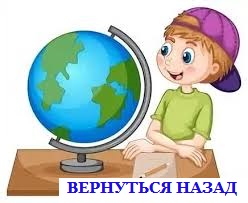 Всероссийская олимпиада школьниковВсероссийские дистанционные эвристические олимпиадыВсероссийский конкурс "Лучшие школы России"Всероссийский конкурс "Дистанционный учитель года"Всероссийский конкурс школьных изданийВсероссийский конкурс "Учитель года России"Олимпиады для школьников: информационный сайтУмник: Всероссийский детский интернет_фестивальЮность, наука, культура: Всероссийский открытый конкурс исследовательских и творческих работ учащихсяКлимат и изменение климатаРиски и управление рисками – тектонические, климатические, экологическиеРесурсы и управление ресурсами – природные, человеческий капитал. Природопользование. География окружающей среды, устойчивое развитиеЛандшафты, формы ландшафтовГеография сельского хозяйства и продовольственная проблемаНаселение и демографическое развитиеЭкономическая география и глобализацияГеография городов, городское развитие и планировкаТуризм и туристический менеджмент (управление туризмом)Культурная география и региональная идентичность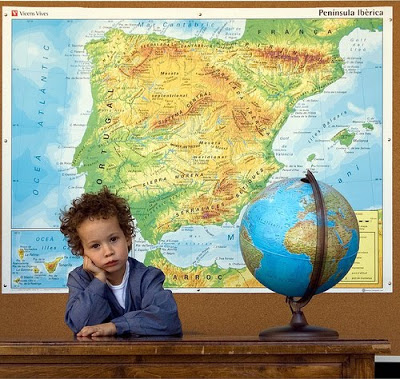 ГеографияГазета "География" и сайт для учителя "Я иду на урок географии""География" - еженедельная газета Новые книги по географии. Статьи на географические темы. Полезные ссылки. Стихи о городах и странах.Географический портал ОйкуменаGeoSite — все о географии Библиотека по географии. Географическая энциклопедияГеография. Планета ЗемляГеография.ру: страноведческая журналистикаГеография России: энциклопедические данные о субъектах Российской ФедерацииГео_Тур: география стран и континентовКарты мираНародная энциклопедия городов и регионов России "Мой Город"Проект WGEO — всемирная географияСайт "Все флаги мира"Сайт редких карт Александра АкопянаСтраны мира: географический справочникТерриториальное устройство России: справочник_каталог "Вся Россия" по экономическим районамУроки географии и экономики: сайт учителя географии А.Э. ФромбергаУчебно-методическая лаборатория географии Московского института открытого образованияПортал география - Электронная ЗемляГеографическая энциклопедия онлайн Портал ГЕОГРАФИЯ в ВикипедииСайт учителя географии Гусевой В.А.http://valentinaguseva.ucoz.net/index/videomaterialy/0-26    Единая коллекция ЦОРСООБЩЕСТВАОткрытый классСообщество учителей географии в Открытом классеСообщество "Азимут"Учительский порталСоциальная сеть работников образования. География.Журналы для педагога:Электронная версия журнала "География"Цифровое образованиеСайтыГеография. Материал из Википедии — свободной энциклопедииГеографический порталГеография материков и океановПортал "География"Климатические изменения Земли в режиме реального времениMeteoweb.ru. Интернет-журналДневник погоды для школьниковЗанимательная география. Любопытные цифры и факты. Общие сведения о ЗемлеНеобычные места нашей планетыНародная энциклопедия городов и регионов РоссииГорода и страны мира на Геосфера.ИнфоИнтересные факты по географииМузей фактов. Интересные факты о географии.Природа БайкалаЧукотка. Прекрасный и суровый край...Территориальное устройство РоссииПрирода России (Экологический центр "Экосистема")Обо всем на светеГеография - Общество ПутешественниковИстория географических открытийКлассификация почвГеографический справочник «О странах»Обо всех странах мираГеоглобус.Ру - геолого-географическое обозрениеUmeda.Ru. Путешествия и туризмВсемирная географияШпаргалки по географииГеограф. Geographer.Ru/Научно-популярные сайты, энциклопедии, словари:Русское географическое обществоГеография мираЭнциклопедия "Кругосвет". Путешествия и география.Краткая географическая энциклопедияЭнциклопедия по географии "Geoman"Географический словарьПланета ЗемляЭнциклопедия минераловКонкурсы, олимпиады:Интеллектуально-творческий потенциал РоссииОлимпиада по географии для школьниковЭрудиты планетыЦентр дистанционного образования ""Эйдос"Мир дистанционных конкурсовФестиваль исследовательских и творческих работ учащихся «Портфолио»Интернет-карусель. Многопредметное соревнованиеМетодические материалы к урокамЗанимательная географияКаталог. ГеографияЯ иду на урок географииУчительский портал. География.Все для учителя географииПрезентации по географии. Учительский портал. Научно - популярные журналы:GEO. Непознанный мир: ЗемляВокруг Света. Первый познавательный журналNational Geographic РоссияЮный НатуралистОбразовательное видеоInternetUrok. ГеографияUnivertv.ru. ГеографияНаучно-познавательное видео:Канал National GeographicКамчатка. Россия от края до края.Россия от края до Края. Кавказ.Непутёвые заметкиКлуб путешественников "МирыИх нравыBBC: Загадки природы. Мегацунами.Игры, тренажеры:Тренажеры, анимации, интерактивные карты по географииОн-лайн игры по географииИгры-онлайн: Южная Америка, Европа, Штаты США, Центральная Америка, Ближний Восток, АфрикаИгры по географииКарта мираГений географии - страны ЕвропыПодборка игр по географииМузеи:Минералогический музей им. А.Е. ФерсманаГосударственный Дарвиновский музейВиртуальные экскурсии:Виртуальная экскурсия по Московскому КремлюИнтернет-игры и путешествия музея-заповедника «Кижи»Виртуальная экскурсия по КазаниВиртуальная экскурсия по Ивановскому государственному историко-краеведческому музею им. Д.Г. БурылинаВиртуальная экскурсия по г. ЯрославлюВидео путешествия онлайн на Smotri.comВидеогид по странам мираКарты:Карты мира, стран и городовКарты GoogleЯндекс - картыКарты Mail.ruMaps - NationalGeographicRussia-map.ru. Карты России и ЕвропыКартографическая система On-LineСайт редких картКарта часовых поясовПорталы для школьников:Спас-Экстрим. Портал детской безопасности.Президент России - гражданам школьного возрастаРадость моя. Детский семейный образовательный телеканалЕженедельный интерактивный журнал "Затеево"Все Знайка Тренажер "Африка"  Тренажер "ЕвразияТренажер "Границы России" Блог- Веб-квест по географии населения Республики Башкортостан Тренажёр "Моря трех океанов"(swf)  Тренажёр "Расставьте названия ГЭС России"  Тренажёр "Реки России"(swf)  Тренажер "Формы рельефа России"(swf)  Тренажер "Месторождения полезных ископаемых России"(swf)  Тренажер " Страны Европы" (swf)  Тренажёр "Страны Латинской Америки" Тренажер "Страны Африки" (swf  Тренажер "Лидеры мировой экономики"  Тренажёр "Южная Америка"  Тренажёр "Границы океанов"  Тренажёр "Крупные равнины мира"  Тренажёр "Северная Америка"  Тренажёр "Границы морей"  Анимация "Географические рекорды"  Геохронологическая таблица  Тренажёр "Угольные месторождения России" АвстралияАзияАфрикаВнутренние водыВодоёмыГидросфераГородаЕвразияЕвропаЖивотныеКлиматЛитосфераМатерикиНаселение мираОкеанПолезные ископаемыеПриродные зоныРастительный мирРельеф землиРоссияСеверная АмерикаСтраныТуризмЧасти светаЧитаем картуЭкономические районыЮжная Америка 